CERTIFICATE OF ATTENDANCEThis is to certify thatDr. Lorem IpsumExperienced researcher fromthe company Lorem, Paris, Franceperformed her secondment to the University of Novi Sad (UNS), Serbiain the period: 00/00/2020 ÷ 00/00/2020in the framework of the H2020 project MSCA RISE, “Innovative bio-inspired sensors and microfluidic devices for saliva-based theranostics of oral and systemic diseases” – SALSETH, no. 872370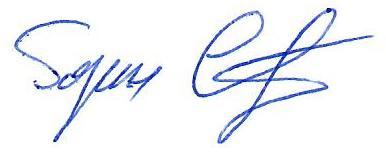 ______________________________        Prof. Dr Goran Stojanović SALSETH project coordinator and UNS Team leader